ГОУ СПО «ТИРАСПОЛЬСКИЙ ТЕХНИКУМ КОММЕРЦИИ»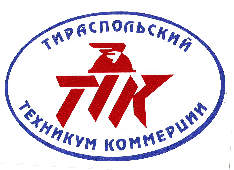 В 2021-2022 учебном году приглашает вас продолжить обучениепо специальности «ДОКУМЕНТАЦИОННОЕ ОБЕСПЕЧЕНИЕ УПРАВЛЕНИЯ И АРХИВОВЕДЕНИЕ»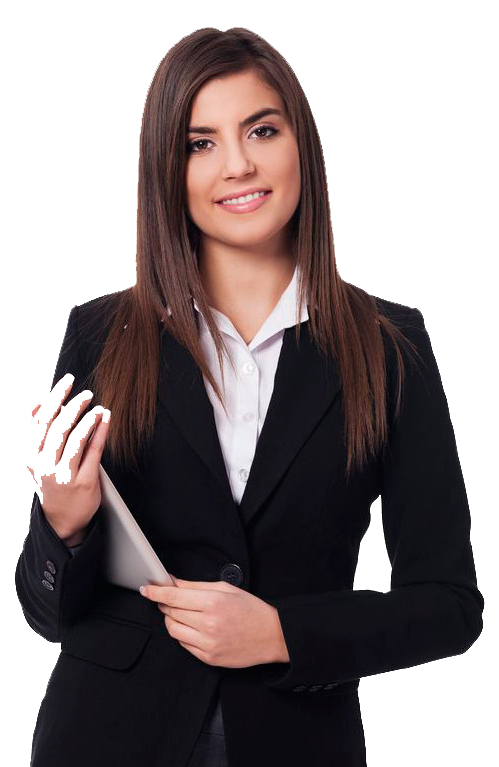 Специалист по документационному обеспечению управления (архивист) – это специалист, который занимается составлением, оформлением документов, их обработкой и хранением.Срок обучения 2 года 10 месяцев(на базе 9 классов) – обучение бесплатное.Квалификация «Специалист по документационному обеспечению управления, архивист».Рабочая профессия «Делопроизводитель»Область профессиональной деятельности выпускниковВ процессе обучения студенты получают практический опыт и глубокие профессиональные знания, и навыки в сферах документационного обеспечения управления, организации нормативно-правовых основ архивного дела, профессиональной этики и психологии делового общения, управления персоналом, менеджмента, экономики организации, правоведения.Объекты профессиональной деятельности:документы, связанные любым способом документирования;системы документационного обеспечения управления;системы электронного документооборота;архивные документы и архивное хранение.Требования к личностным качествам специалиста:ответственность и инициативность;коммуникабельность и целеустремленность;организованность и исполнительность;доброжелательность и эмоциональная устойчивость.ВОЗМОЖНОСТИ ТРУДОУСТРОЙСТВАВыпускники могут работать секретарем, архивариусом, делопроизводителем, оператором ЭВМ, специалистами и инспекторами отдела кадров в любых организациях города и органах самоуправления, а также в государственных архивах, архивах промышленных предприятий, архивах при учебных заведениях и учреждениях, медицинских учреждениях, архивах министерств, комитетов, организаций, архивах историко-культурных учреждений.Прием документов с 1 июня до 21 августа.Зачисление осуществляется по результатам конкурса аттестатов без вступительных экзаменов!По всем вопросам обращаться по адресу:г. Тирасполь, ул.Ленина 1/3.Режим работы: пн-пт с 8:15 до 16:00.Телефон: 0 (533)7-44-37Электронная почта:ttk.tiras2020@gmail.com